Тур «Хотим с друзьями в Петербург!!» на зимние каникулы 2022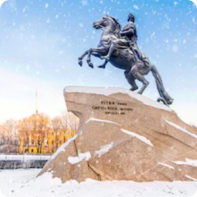 Даты проведения тура: 03 января – 09 января 2022 годаДень заезда – любой в пределах указанных дат Продолжительность тура – от трех до семи дней в пределах указанных дат.Новогодние праздники - самое радостное время в Санкт-Петербурге. Весь город заливает разноцветная иллюминация, сверкают огнями уличные елки, над гладью закованной льдом Невы сияет купол Исаакиевского собора, а петергофские и царскосельские парки таят в глубине заснеженных аллейсказочные сокровища своих дворцов.ПРОГРАММА ТУРА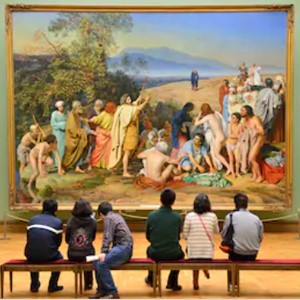 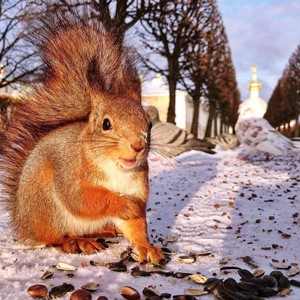 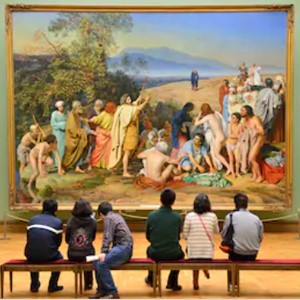 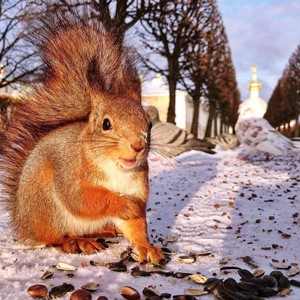 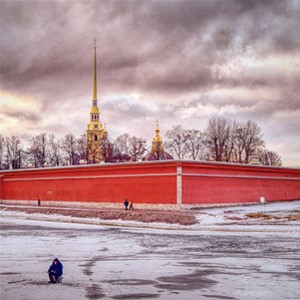 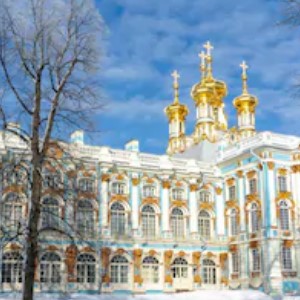 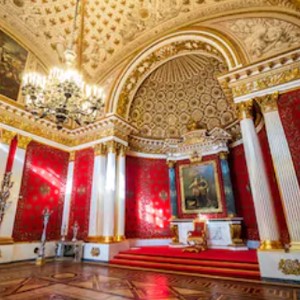 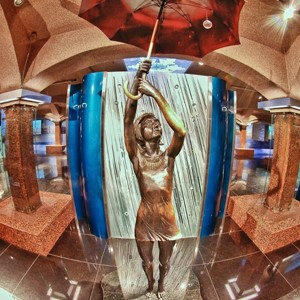 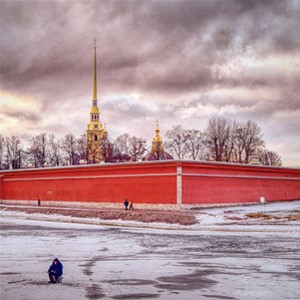 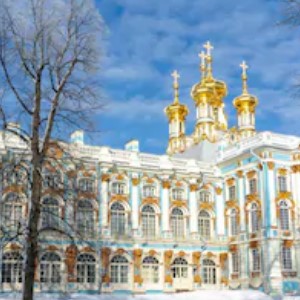 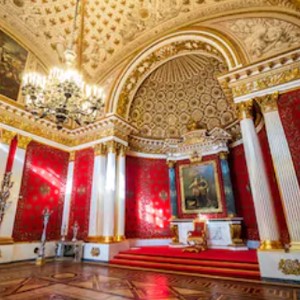 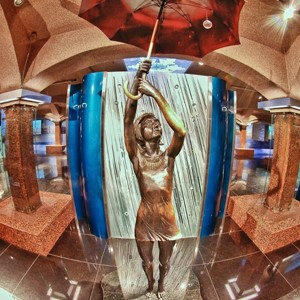 Возможно изменение порядка проведения экскурсий, а также замена их на равноценные.Стоимость тураСтоимость тура по схеме «6+1» в рублях на одного школьника: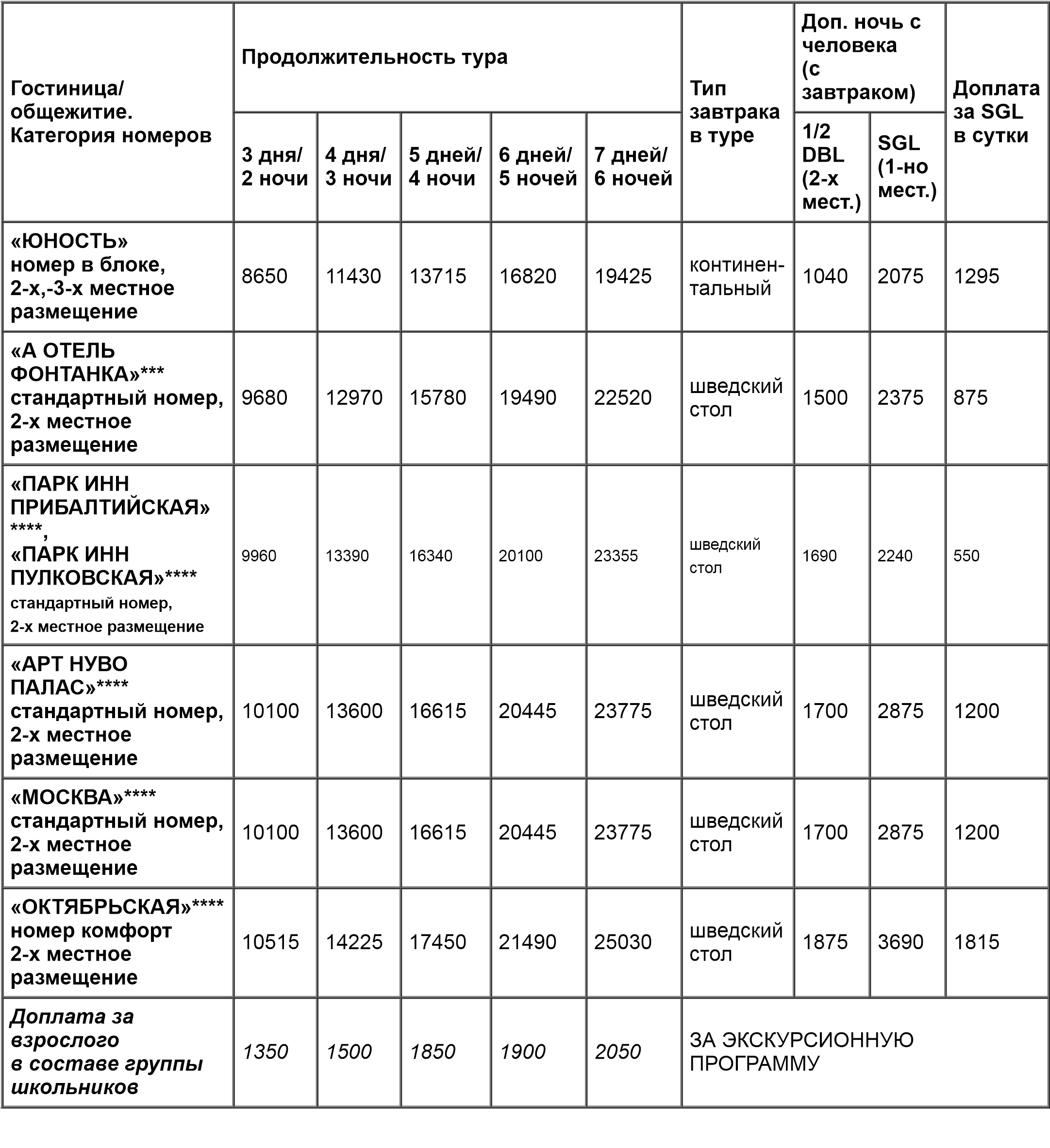 Что такое тур для школьников по схеме 6+1?группа в автобусе формируется из нескольких мини-групп от 7 человек, включая сопровождающегокаждая седьмая путёвка бесплатнонасыщенная программа от 3-х до 7-ми днейзаезд в любой день в пределах указанных датВ СТОИМОСТЬ ВКЛЮЧЕНО:встреча на вокзале или в аэропорту с 7:00; проживание (согласно выбранному варианту); питание: завтраки (со второго дня тура), обеды ежедневно; экскурсионная программа, включая входные билеты в музеи; услуги экскурсовода; транспорт - по программе; трансфер на вокзал или в аэропорт по окончании экскурсионной программы.ДОПОЛНИТЕЛЬНО ОПЛАЧИВАЕТСЯ: Цены на доплаты НЕТТО (без комиссии)ранняя встреча до 07:00; завтрак в первый день тура (от 270 руб./чел.); ужин в кафе города - от 380 руб./чел; проезд на общественном транспорте; услуги камеры хранения на вокзале.